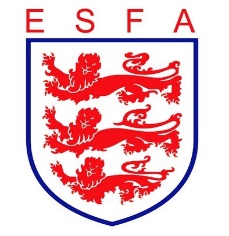 TRUSTEES REPORTMAY 2022Mike Coyne, Chair, welcomed Trustees to the meeting and accepted the apologies tendered. Declarations of interest from one Trustee, with regard to regional funding and international matters, were noted.In considering the Association’s financial position, Trustees:Received the update from the Commercial Director, noting potential new partnershipsReceived the revised 21/22 expenditure forecast, reflecting decisions of the previous meetingReviewed funding for representative football competitions, and agreed a funding model for consultation with CouncilNoted that £1667 had been raised from donations at the national finals.In considering the Association’s polices, Trustees:Approved the updated risk assessment for head quartersApproved the publication of the previously agreed event risk assessment policy and exemplarsIn considering the Association’s staffing, Trustees:Approved adjustments to the staffing structure in light of fixed term contracts and associated role changesAppointed the Association’s first Honorary Archivist for a three year periodApproved the adoption of updated employment contracts Approved a proposal to better resource the administration of the international programmeApproved a recommendation that the August “shut down” week be reinstated In considering the Association’s sponsorship and partnership arrangements, Trustees:Received feedback from The FA’s competitions reviewReceived feedback about the BBC’s Centenary Shield coverageApproved the parameters for negotiation in renewing one existing partnershipIn considering the Association’s progress against its business plan, Trustees:Carried out a review of the full business plan, and confirmed satisfactory progressReceived an update on the development of the IT portalIn considering the Association’s governance arrangements, Trustees: Considered rule changes which should be presented to the AGM for approval, and agreed to draft such changes for Council considerationReceived the minutes of the Safeguarding Operations Group and the report of the Board Safeguarding ChampionWere pleased to note the achievement of the “Safeguarding Support Visits” targetHeard of the requirements of the role of ESFA rep on The FA’s Council,Received an update on Council vacanciesFinally, Trustees reviewed all decisions taken during the meeting from a safeguarding and equality and diversity perspective to double-check that appropriate consideration had been given in each case. Trustees conducted their routine review of risks facing the Association and checked that opportunities to engage players in decision making had been considered.